梅園２丁目居住者各位梅園２丁目自治会に加入しませんか？災害などの非常時・・・もしも！という時は、ご近所や自治会の助け合いが多くの命を守り、困っている方への手助けとなります。日ごろの近所付き合いは私たちの生活に「安全と安心」を与えてくれます。是非！自治会にご加入いただき、住みやすい街づくり活動にご協力ください。梅園２丁目自治会は、現在 ５ブロック２２班 約５３０世帯で組織されています。地域住民の親睦と生活の向上を図り、住みよい生活環境をつくるための自主組織です。住みよい安全な街にするために、以下のような活動をしています。＜自治会の主な活動＞ゴミ集積場の維持管理：集積場の清掃当番の決定、不法投棄があれば適切な処理街灯の維持管理：市道の街灯の不具合の発見と修理などを市役所に申請梅園２丁目にある公園、市道、側溝など：不具合があれば市役所や警察署へ連絡地域の親睦：毎年秋に「梅園地区大運動会」を開催（コロナ禍で休止中）、他のイベントもあります。梅園集会所の維持管理をはじめ、様々な活動団体のサポート防犯活動：ボランティアによる「梅園２丁目自警団」があります。毎月 第1・3土曜日、午後8:00～9:30頃に地域を「夜回り」自警団団長と団員による「青色防犯パトロール」も実施災害対策：「自主防災組織」があります。防災訓練の実施、災害時に利用できる井戸の維持管理関連団体として、65歳以上の方による「みどり会」や、小学生のための「子供会」があります。　　自治会から補助を行っています。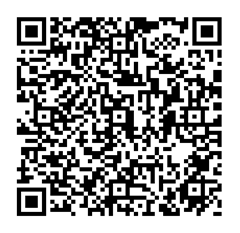 つくば市からの月２回の配布物や社協通信の委託回覧、寄付金の一括拠出などの社会福祉活動も行っています。自治会ウェブサイト：http://umezono2tyoume.sakura.ne.jp　　　→（一世帯の会費は、月 350円、一年一括支払いにすると 3500円です。）梅園２丁目自治会　加入申込書２０　　年　　月　　日※上記の内容を自治会名簿に掲載しますか？（ 可 ・ 不可 ） （全て掲載しないことも可能です）→ 不可の場合、掲載しないのは（ お名前 ・ ご住所 ・ 電話番号 ）（　　　）ブロック　（　　）班　　※班長記入＜ 班長 → 副ブロック長 → 総務担当、会費は会計担当へ ＞お名前ご住所電話番号梅園２丁目